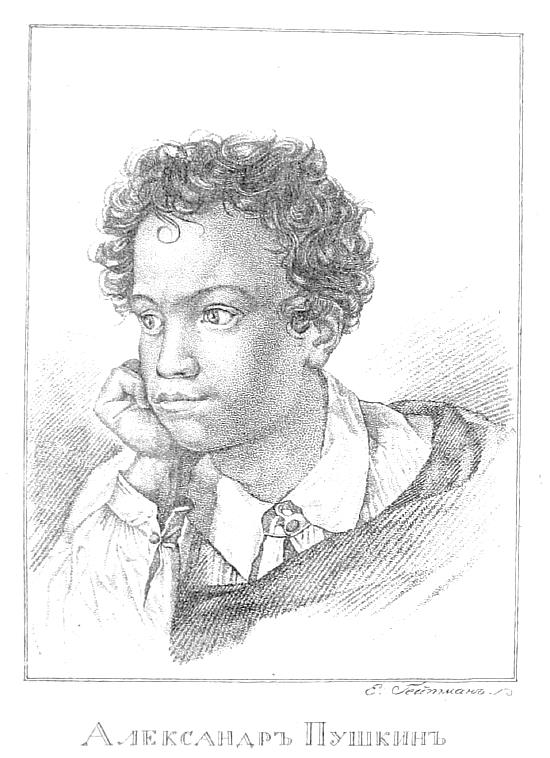 18 октября 2014 г.субботаK лицейской годовщинеА.С. ПушкинаМузыка
Пушкинской эпохи(фортепиано)Джон ФилдЙозеф КозловскийНиколай де ВиттеАлександр ГрибоедовФредерик ШопенНачало в 19 часовФорма одежды вечерняя